	VisualizationDr.B.Suchitra		Mrs.V.ValarmathiAssistant professor		Assistant ProfessorSri Krishna Arts and Science College		Sri Krishna Arts and Science Collegesuchitrab@skasc.ac.in	valarmathiv@skasc.ac.inCoimbatore-8	Coimbatore-8IntroductionAs the name suggests, visualization is the representation of information in the form of chart,diagram and picture.In today’s world  data visualization tool  afford an manageable way to perceive and recognize inclinations and forms in data. The finest way in data visualization are first and foremost one should know the goal, have to use the correct set of data, have to keep visualization and dashboard to be modest,  usage of right chart and colors. In this chapter, we will confer the top most visualization tools used in industryGeneral types of Data VisualizationsChartsGraphsMapsInfographicsTop Most Tool UsedPower BITableauQlikSenseLookerPower BIPower BI standpoints for Power Business Intelligence. This tool is mainly used by business analyst. Power BI tool allows the user to connect with heterogeneous sources of data, visualize the data in the form of reports and dashboards and then share with anyone.Three  Elements of Power BI:Power BI Desktop:It is used for building and designing reportsPower BI Mobile Apps:Simultaneously viewing reports and dashboardsPower BI Architecture: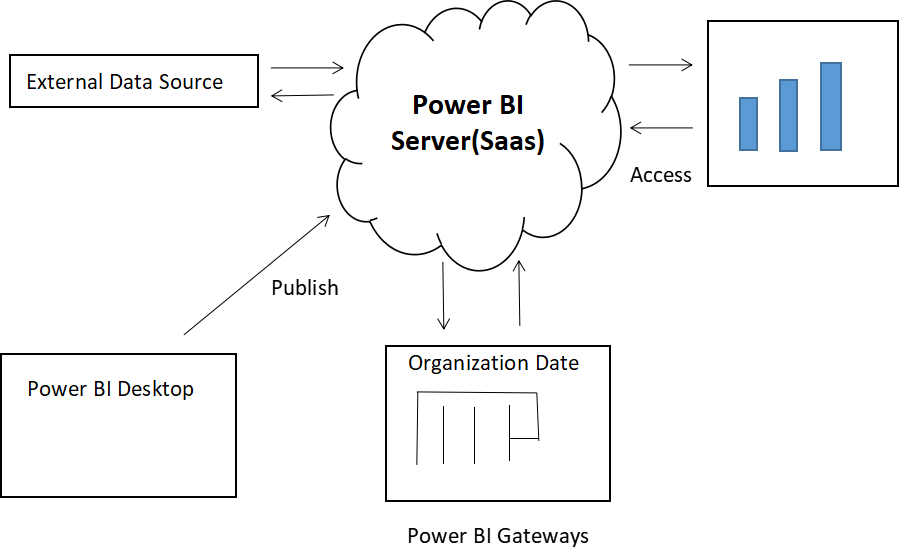 Data Sources  castoff  in Power BI areThe datasets voguish Power BI can be limit of 1GB data in free version. Cloud storing is used by Power BI, and its setup is straightforward.(2)TableauTableau is another important visualization tool used in the market. It can unite to a huge quantity of files, relational and big data file to obtain and progression the data.Tableau tool supports all categories of data such as relational, unstructured and big data sources for obtaining and processing data.It is a BI tool which is used to examine the data visually. Tableau can pull data from files, relational databases, and big data sources, as well as process it.Data can be analyzed over diverse time periods, dimensions and measuresTerminology of data used in TableauAlias- alternative name given to field/measurement memberBin-handler-defined grouping of proceduresBookmarks-it is a .tbm file which is considered to be a bookmark folder in the tableau warehouse which contains sole worksheetCalculated field- a new field can be created by using a formula to modify the existing field in data sourceCross tab- a text table viewDashboard- blend of multiple perspectives on one pageData pane- a data pane displays the fields of the data sources to which tableau is connected. It is comprising of dimensions and measures.Dimension- a field of categorial data. It also retains distinct information that cannot be aggregated, including members and hierarchies.Extract -a saved subset of data source which is used to improve performance and analyze offline.Workbook-a file with .twb extension that contain one or supplementary worksheetWorksheet-a sheet where we can construct views of our data by dragging fields onto shelvesTypes of charts supported by tableauBarLinePieCross tabBubble chartBox plotTree mapBullet graphBump chartHistogramMotionWaterfall charts(3)Qlik senseA programme for data analysis and visualisation is called Qlik sense. It has an QIX engine which enables the user to link and associate data from varied sources and carrying out dynamic searching and selections.Qlik sense is an solicitation which is used for imagining and examining data. It facilitates data extraction from numerous data sources and the creation of interactive dashboards and reports.Major components of Qlik Sense ArchitectureQlik sense hubQlik management consoleQlik sense hub:User can do countless tasks on data, comportment exploration and build application appropriate for data visualization.Management console:Management console shows a dynamic role in qlik sense. without the management console, the administrators cannot monitor and control the operations that are taking place on qliksense.Services done by the management console	(4)LookerLooker is a cloud-based (BI) solution that aids in data exploration, archiving, and visualisation for better business decisions.It uses DMC (Data Modelling Language) and it include predetermined framework.Features of looker:Breakdown barriers from insightsIncrease performance and optimizing costMulti cloud platformCommon dataEmbedded data experienceAugmented analyticsTailored data applicationsLooker ApplicationSales analyticsDigital marketing analyticsWeb analyticsApplications of Data VisualizationBestowing StatisticsMappingTo Display change over timeTo Compare valuesTo Show AssociatesConclusion Data is Everywhere . industrialist, academicians and entire world Is rely on Data. Data insights play a vital role. Data representation and presentation in visualization is significant. In this chapter, we understand the important tools supported by data visualization